175/19Mineral Titles Act 2010NOTICE OF LAND CEASING TO BE A MINERAL TITLE AREAMineral Titles Act 2010NOTICE OF LAND CEASING TO BE A MINERAL TITLE AREATitle Type and Number:Exploration Licence 31723Area Ceased on:13 May 2019Area:165 Blocks, 471.38 km²Locality:HAAST BLUFFName of Applicant(s)/Holder(s):100% INDEPENDENCE GROUP NL* [ACN. 092 786 304]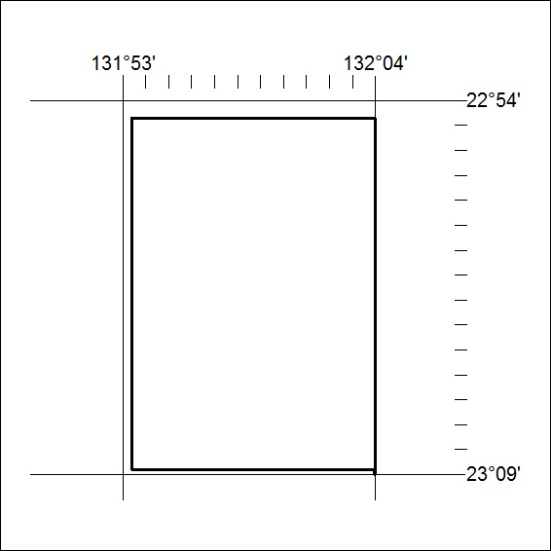 